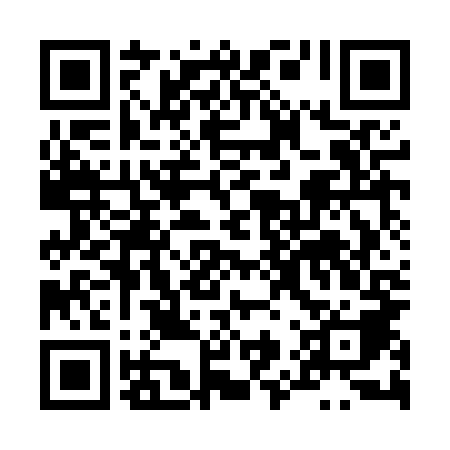 Ramadan times for Przybroda, PolandMon 11 Mar 2024 - Wed 10 Apr 2024High Latitude Method: Angle Based RulePrayer Calculation Method: Muslim World LeagueAsar Calculation Method: HanafiPrayer times provided by https://www.salahtimes.comDateDayFajrSuhurSunriseDhuhrAsrIftarMaghribIsha11Mon4:224:226:1612:033:555:515:517:3912Tue4:194:196:1412:033:565:535:537:4113Wed4:174:176:1212:033:575:555:557:4314Thu4:144:146:0912:023:595:575:577:4515Fri4:124:126:0712:024:005:585:587:4716Sat4:094:096:0512:024:026:006:007:4917Sun4:074:076:0212:024:036:026:027:5118Mon4:044:046:0012:014:056:046:047:5319Tue4:014:015:5712:014:066:066:067:5520Wed3:593:595:5512:014:086:076:077:5721Thu3:563:565:5312:004:096:096:097:5922Fri3:533:535:5012:004:106:116:118:0123Sat3:503:505:4812:004:126:136:138:0324Sun3:483:485:4611:594:136:146:148:0525Mon3:453:455:4311:594:146:166:168:0726Tue3:423:425:4111:594:166:186:188:1027Wed3:393:395:3911:594:176:206:208:1228Thu3:363:365:3611:584:186:216:218:1429Fri3:343:345:3411:584:206:236:238:1630Sat3:313:315:3211:584:216:256:258:1831Sun4:284:286:2912:575:227:277:279:211Mon4:254:256:2712:575:247:287:289:232Tue4:224:226:2512:575:257:307:309:253Wed4:194:196:2212:575:267:327:329:284Thu4:164:166:2012:565:287:347:349:305Fri4:134:136:1812:565:297:357:359:326Sat4:104:106:1512:565:307:377:379:357Sun4:074:076:1312:555:317:397:399:378Mon4:044:046:1112:555:337:417:419:409Tue4:004:006:0812:555:347:427:429:4210Wed3:573:576:0612:555:357:447:449:45